	Jaguar Owners Association North Texas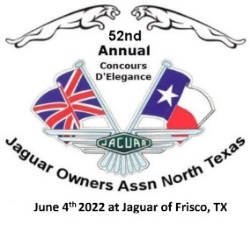 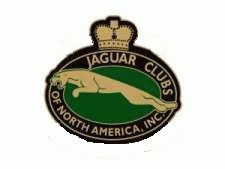       52nd Annual Concours d'Elegance – June 4, 2022Online Registration is available at www.JOANT.club Scanned Registration Forms can be emailed to JOANT.CONCOURS@gmail.comCONCOURS VEHICLE REGISTRATION FORMName:													Address:												Phone:							JCNA Member #:				E-mail:							Club Affiliation:				If you are showing more than two cars, please attach a separate sheet with the information above.JCNA Members Only:JCNA Championship/Driven/Special				$45.00 1st Car		$ 		Additional cars in any category above			$20.00 per Car		$ 		Display-Only Jags and Non-Judged Special Interest / Modified Entries $25.00 per Car	$ 		Pre-registration is requested for all Display Only cars.All Non-JCNA Members:   All of the categories above at the same rate plus $10.00  per Car for insurance. 										$ 				TOTAL CAR ENTRY FEES:						$		Are you a Certified Judge?   Y    N		Are you willing to Judge at this Concours?   Y    NYEARMAKEJag, DaimlerMODELE-Type, XJS, etc.STYLECoupe, Conv.2+2, etc.COLORJCNACLASS # & CategoryEntry for JOANT Use OnlyCar # 1Car # 2